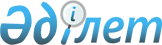 Семей облысының Жаңасемей ауданын, Шымкент қаласындағы аудандарды тарату және Оңтүстiк Қазақстан облысының Леңгiр қаласын аудандық маңызы бар қалалардың санатына жатқызу туралыҚазақстан Республикасы Президентiнiң Жарлығы 1996 жылғы 20 тамыздағы N 3089
     "Қазақстан Республикасының әкiмшiлiк-аумақтық құрылысы туралы"
Қазақстан Республикасының 1993 жылғы 8 желтоқсандағы Заңының  
 Z934200_ 
 
9-бабына сәйкес қаулы етемiн:
     1. Семей облысының Жаңасемей ауданы таратылсын.
     2. Шымкент қаласындағы аудандар таратылсын.
     3. Оңтүстiк Қазақстан облысының Леңгiр қаласы аудандық маңызы бар
қалалардың санатына жатқызылсын.

     Қазақстан Республикасының
           Президентi
      
      


					© 2012. Қазақстан Республикасы Әділет министрлігінің «Қазақстан Республикасының Заңнама және құқықтық ақпарат институты» ШЖҚ РМК
				